Звіт про розгляд запитів на отримання інформаціїза І півріччя 2020 року наданих виконкомом Покровської міської ради Дніпропетровської області.           З 01.01.2020 року по 30.06.2020 року до виконавчого комітету Покровської        міської ради надійшло 36 запитів на інформацію:                           електронною поштою – 32                                                                               особисто — 3                                                                                                             поштою – 1 від юридичних осіб – 5 запитів або 13,89% від загальної кількості запитів (електронною поштою – 2, особисто — 2, поштою 1)від фізичних осіб – 24 запитів або 66,67% від загальної кількості запитів, (електронною поштою – 23, особисто — 1)від громадських об'єднань — 7 запитів або 19,44% від загальної кількості запитів, (електронною поштою – 7) Запитувана інформація:Копії розпоряджень про викуп земліАдреси об'єктів нерухомого комунального майна, яке можливо надати ВПОДоговір з “ТОВ Універсал-Сервіс ЛТД”Перелік неурядових організацій з підтримки бізнесу, які діють у містіРішення стосовно орендної плати податку на землю та ставки податку на нерухоме майноПро норми на одного хворого за кошти бюджету на харчування ветеранів за січень-березень 2020Відомості про суму затвердженого бюджету на 2020 рік в розрізі навчальних закладів на видатки на придбання інтерактивного та комп’ютерного обладнанняПерелік назв та № будинків які діють на даний момент в межах сіл Миронівка, Улянівка, ШолоховоПерелік відповідальних за наповнення реєстру адрес МВСПідстави для зміни назви міста Орджонікідзе на Покров.Дорадчі органи при виконкомі, склад.Щодо ліквідації ЖЕО в містах УкраїниЩодо карантину та обмежень пов'язаних з ним для торговельної мережіІнформація стосовно лікування хворих на психічно — поведінкові розлади в наслідок вживання опоїдівПро мінімальну вартість місячної орендної плати 1 кв. метра нерухомого майна фізичних осіб.Про повноваження у сфері дер.реєстрації речових правПерелік підприємств забруднювачів повітряПерелік пам'ятників та меморіальних дошокЩодо мирного зібрання Діяльності що регулює вирішення питання з нестачею місць у дитячих садках. Перелік житла державного чи громадського житлового фондуСоціальний захист населенняПро  звітування міського голови Покрова за 2018 та 2019 роки. Допомога організаціям громадського суспільстваПлан реалізації Комунікаційної стратегіїПро меморіал воїнів — визволителівПро земельну ділянку та її використання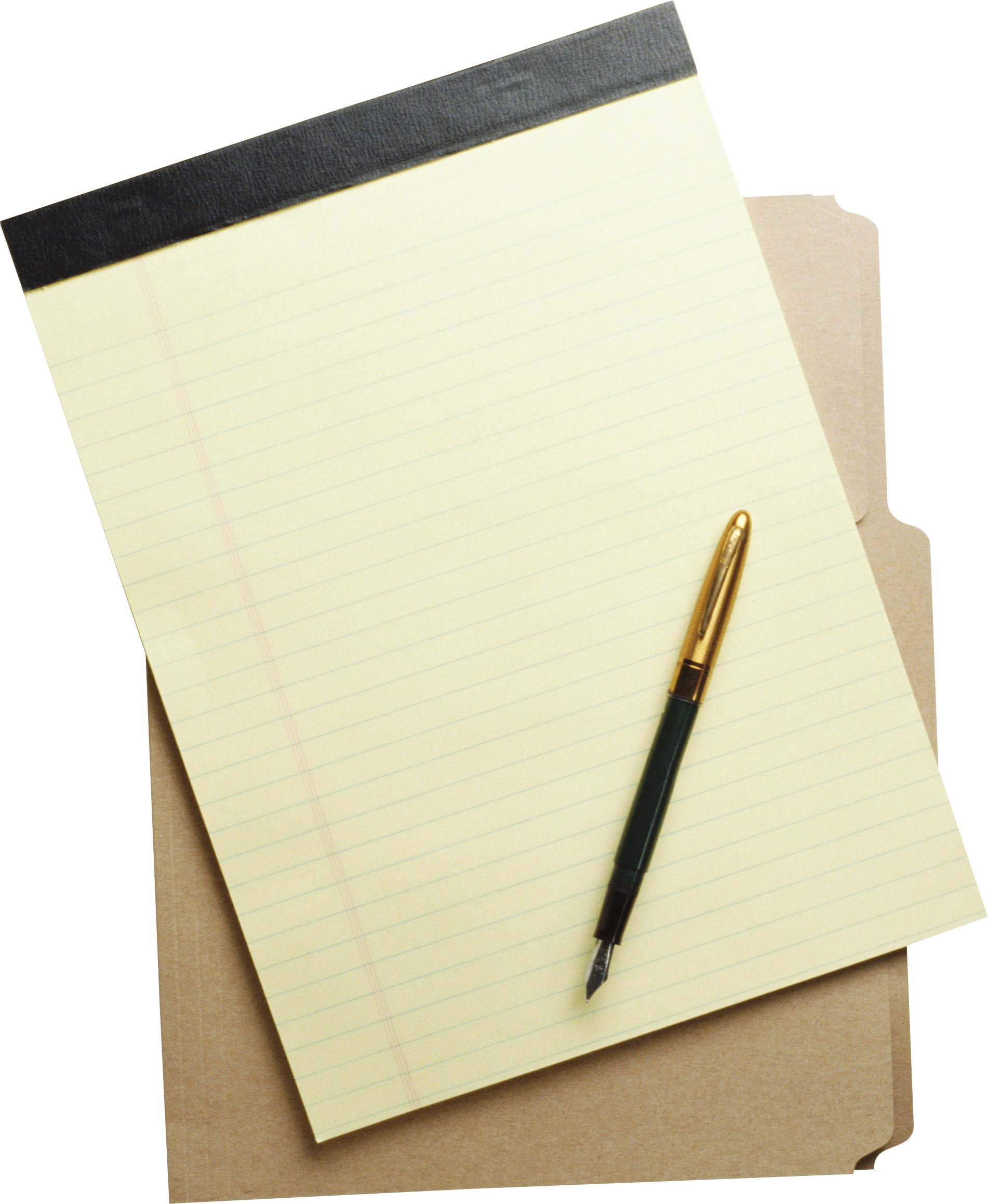 Щодо будівництва садочка             У І півріччі 2020 року надано відповідь на 36 запитів на інформацію.                Відмовлено в отриманні  інформації по 5 запитах.             Направлено за належністю 1 запит.